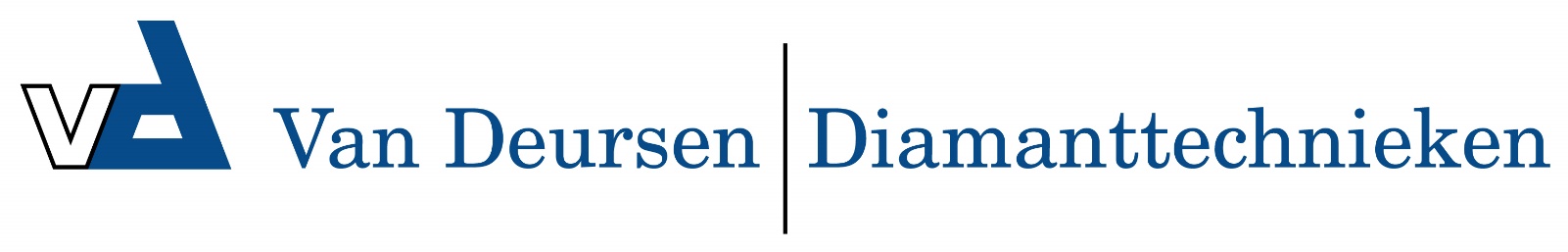 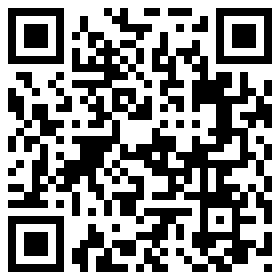 Wielen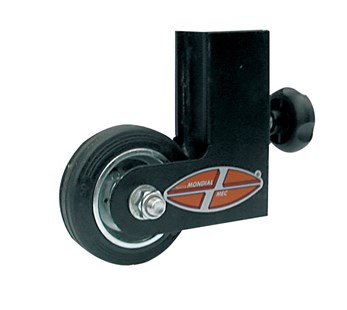 Technical DataITEMAVAILABLE ON      PIECES 17M006   ALL MODELS2 wheels18M008TB BASIC2 wheels